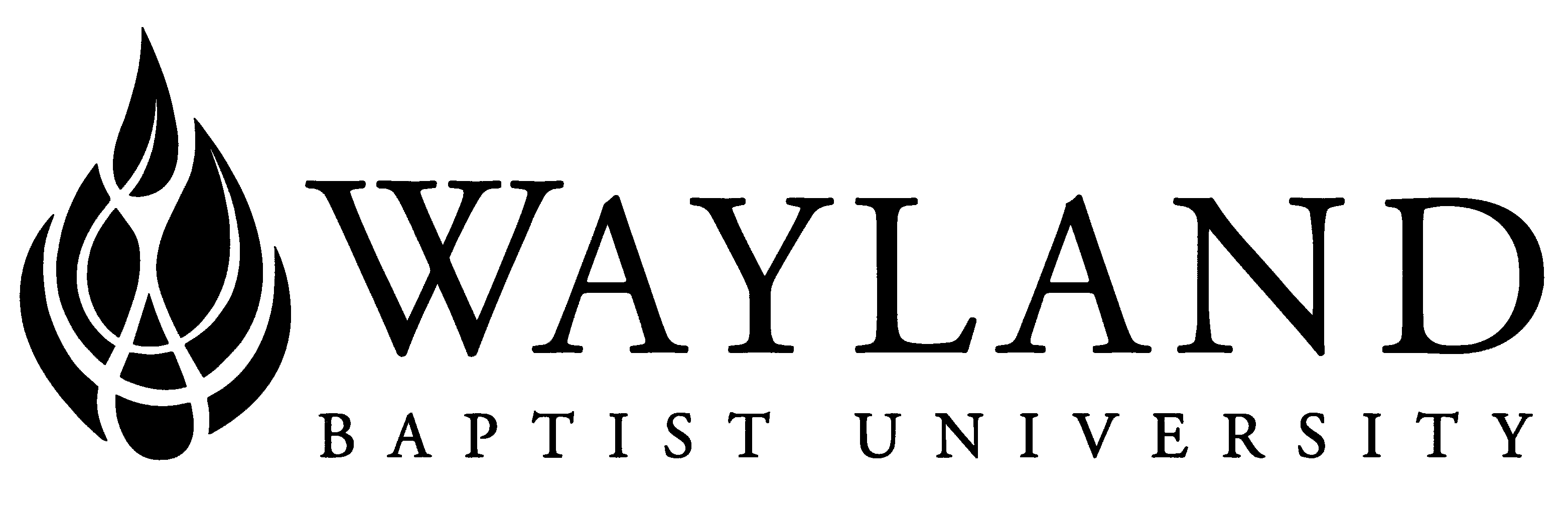 Virtual CampusSchool of Languages and LiteratureWayland Baptist University Mission Statement:Wayland Baptist University exists to educate students in an academically challenging, learning-focused and distinctively Christian environment for professional success, and service to God and humankind.Course NUMBER & NAME:
FREN 2301 Intermediate French I, Spring 2019INSTRUCTORBill Heenan (Le Prof)CONTACT INFORMATION:Office phone: 505-585-1266WBU Email: william.heenan@wayland.wbu.eduOffice Hours, Building, and Location:
Virtual Office Hours using Collaborate Ultra listed in Weekly Outlines. Instructor lives in Mountain Time Zone.Class Meeting Time and Location:
This is a 100% online course with scheduled weekly videoconferencing sessions TBD.Catalog Description: Oral and written work in French; grammar review; readings from modern French authors.Prerequisite:
FREN 1302Required Textbook and Resources:
No textbook is required. Instead we will use the University of Texas’ Open Educational Resources and Language Learning Français interactif website https://www.laits.utexas.edu/fi/ and related Mango Languages French program lessons to supplement this.Course Outcome Competencies: 1.  Understand some nuances of how French functions as a language.2.  Demonstrate an intermediate level of language competency regarding listening and speaking.3.  Demonstrate an intermediate understanding of French grammar.4.  Demonstrate intermediate reading and writing skills in French.5.  Share knowledge of Francophone cultures around the world.OTHER COMPETENCIES (CAN-DO’s):Order a meal in a restaurant and express my food preferences.Find my way around a city and describe major features of a French city.Describe what I or someone else did during a trip or weekend.Express basic measurements: quantities, amounts, prices.Discuss French holidays and traditions.Talk about what I or someone else used to do at a certain time in life.Describe where I live and a typical French home.Talk about my daily routines in the present and past.FREN 2301, PAGE 2Attendance & Participation REQUIREMENTS :As stated in the Wayland Catalog, students enrolled at one of the University’s external campuses should make every effort to attend all weekly online video-conferencing meetings. Attendance also means participating in all other core weekly activities, such as completing the Outline activities.  All absences must be explained to the instructor, who will then determine whether the omitted work may be made up for full or partial credit. When a student fails to participate for a week without alerting the instructor, he will so advise the student and file an unsatisfactory progress report with the campus executive director. Any student who misses 25 percent or more of the regularly scheduled video conferences may receive a grade of F in the course. All absences, including University-sponsored events must be cleared in advance, and students will be responsible for making up any missed assignments.Unforeseen circumstances and emergencies will be accepted if documented. This could include medical records, military deployment letters, or other evidence.
Statement on Plagiarism and Academic Dishonesty:Wayland Baptist University observes a zero-tolerance policy regarding academic dishonesty. Per university policy as described in the academic catalog, all cases of academic dishonesty will be reported, and second offenses will result in suspension from the university.Disability Statement:
In compliance with the Americans with Disabilities Act of 1990 (ADA), it is the policy of Wayland Baptist University that no otherwise qualified person with a disability be excluded from participation in, be denied the benefits of, or be subject to discrimination under any educational program or activity in the university.  The Coordinator of Counseling Services serves as the coordinator of students with a disability and should be contacted concerning accommodation requests at (806) 291- 3765.  Documentation of a disability must accompany any request for accommodations.COURSE REQUIREMENTS and GRADING CRITERIA:
The course grade is based on 500 points and will be broken down as follows, in order of weight:Two quizzes, 50 points each, or 20% of the gradeTen weekly Outlines (worksheets), 10 points each, or 20% Weekly attendance in Blackboard Collaborate, 10 points each, or 20% Final exam, 70 points, or 14% of the gradeTwo Online Discussion Forums, 25 points each, or 10%Skit or cultural presentation, 50 points, or 10%Two Reflective Journal entries, 30 points, or 6%Students shall have protection through orderly procedures against prejudices or capricious academic evaluation. A student who believes that he or she has not been held to realistic academic standards, just evaluation procedures, or appropriate grading, may appeal the final grade given in the course by using the student grade appeal process described in the Academic Catalog. Appeals may not be made for advanced placement examinations or course bypass examinations. Appeals are limited to the final course grade, which may be upheld, raised, or lowered at any stage of the appeal process. Any recommendation to lower a course grade must be submitted through the Vice President of Academic Affairs/Faculty Assembly Grade Appeals Committee for review and approval. The Faculty Assembly Grade Appeals Committee may instruct that the course grade be upheld, raised, or lowered to a more proper evaluation.FREN 2301, PAGE 3TENTATIVE SCHEDULEWeek 1
Français interactif Web site Chapitre 05 Bon appétit !  Liste de vocabulaire & Dialogue. Phonétique : Les Syllabes. Grammaire : Determiners 5.1 and 5.2 Mango Languages : Chapter 6 “Drinks & Dining.” Online Discussion 1 on the Francophone World: Québec. Reflective Journal Entry #1.Week 2
Chapitre 5 continued. Grammaire: -IR Verbs 5.3, 5.4 and 5.5. Mango: Chapter 6 Drinks & Dining, continued.Spring Break, March 11-15Week 3: 
Chapitre 5 concluded: Grammaire: Interrogatives 5.6 and 5.7. Quiz #1 review with Testez-vous! Mango Chapter 6 Review Chapter and Quiz. Review for Quiz #1: Week 4: 
Quiz #1. Chapitre 06 La Ville. Liste de Vocabulaire & Dialogue. Phonétique Les voyelles /i/, /y/ and /u/. Grammaire: -RE Verbs 6.1. Mango Chapter 5.Week 5: 
Chapitre 6 continued. Grammaire: Contractions 6.2 and Demonstrative Determiners 6.3. Mango Chapter 5, continued. Discussion #2 The Francophone World, Part 2.Week 6: 
Chapitre 6 concluded: Grammaire: Passé Composé with AVOIR and ÊTRE 6.4 and 6.5. Testez-vous! Quiz #2 review. Mango Chapter 5 Review Chapter and Quiz.Week 7:
Quiz #2. Chapitre 7 Les Fêtes. Liste de Vocabulaire & Dialogue. Phonétique: Les semi-voyelles. Grammaire : Irregular IR verbs 7.1. Object pronouns 7.2 and 7.3. Mango Chapter 4.Week 8:
Chapitre 7 continued. Grammaire: Imparfait Tense 7.4-7.6 Mango Chapter 4 continued.Week 9: 
Chapitre 7 concluded. Grammaire Testez-Vous. Mango Chapter 4 Review Chapter and Quiz.Week 10: 
Chapitre 8 La Maison. Liste de Vocabulaire and Dialogue. Mango Unit 2, Chapter 12. Review for Final Exam.Week 11: 
Final Exam with Oral Component. Second Reflective Journal. Last day of class May 18.